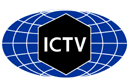 Part 1: TITLE, AUTHORS, APPROVALS, etcAuthor(s) and email address(es)Author(s) institutional address(es) (optional)Corresponding authorList the ICTV Study Group(s) that have seen this proposalICTV Study Group comments and response of proposerICTV Study Group votes on proposalAuthority to use the name of a living personSubmission datesICTV-EC comments and response of the proposerPart 2: NON-TAXONOMIC PROPOSALText of proposalPart 3: TAXONOMIC PROPOSALName of accompanying Excel moduleAbstractText of proposalSupporting evidenceTable 1: Summary of the taxonomy of currently classified circoviruses with new binomial species names provided in blue font.Table 2: Summary of the taxonomy of new proposed species in the family Circoviridae. Binomial species names are in blue font.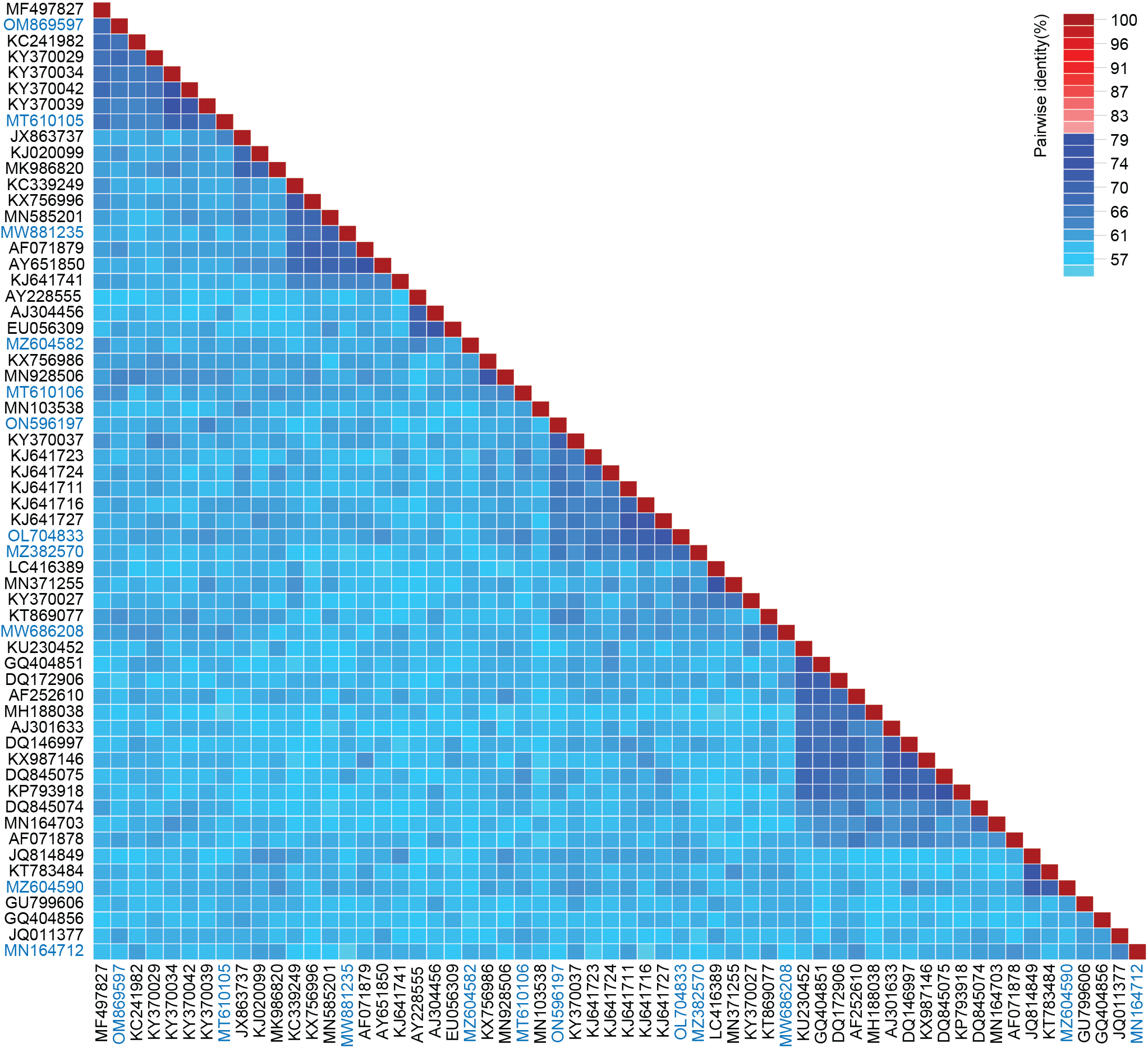 Figure 1: A ‘two color’ pairwise identity matrix of representative genome-wide comparisons among sequences in the genus Circovirus inferred using SDT v1.2 [3]. Representative sequences from the proposed new species (n=11) are highlighted in blue font.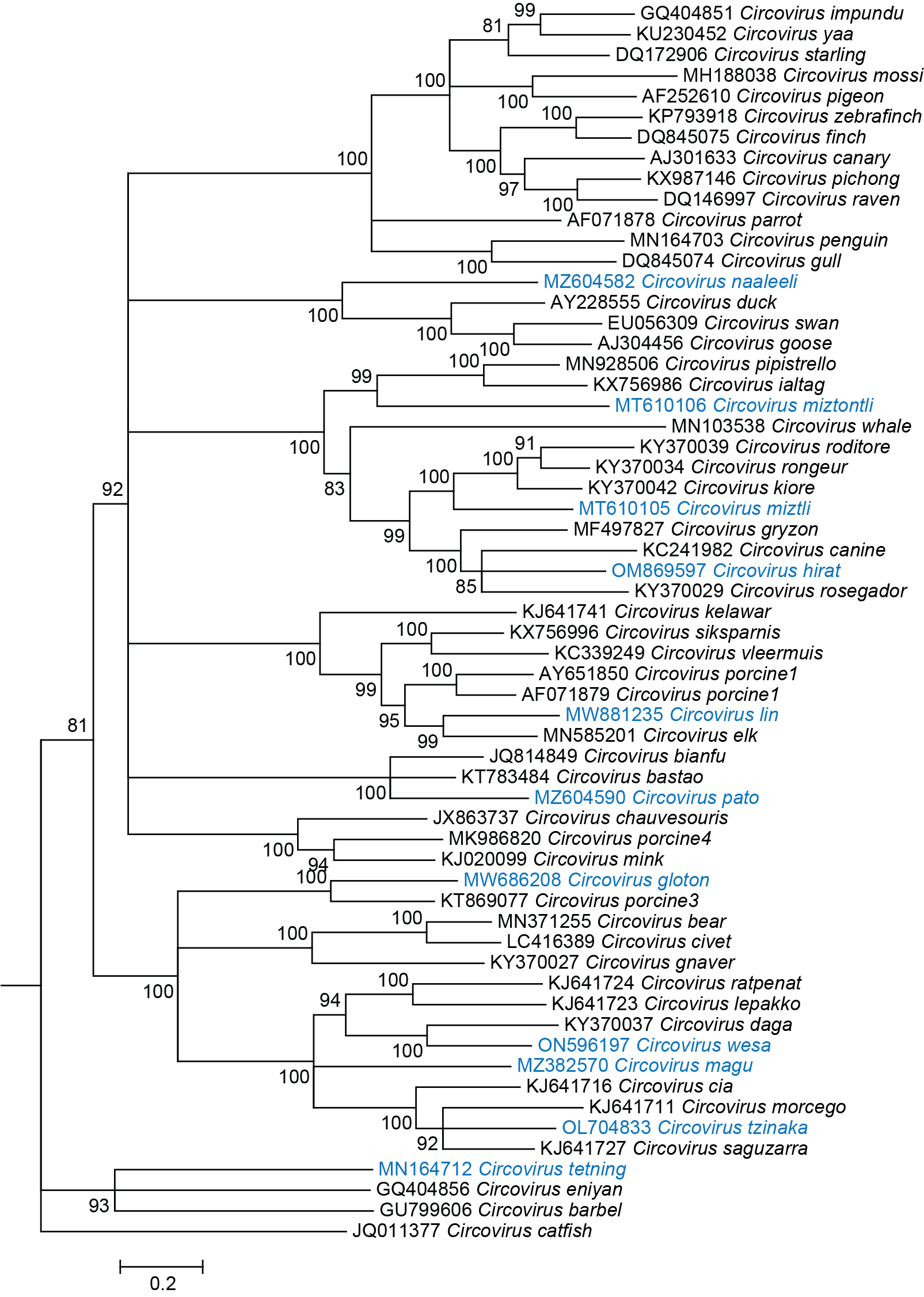 Figure 2: Maximum likelihood phylogenetic tree (rooted with reverse complement sequences of cycloviruses) of representative genomes from each circovirus species (aligned with MAFFT v7 [4]) inferred using PHYML [5] with GTR+I+G4 chosen as the best fit model. Branches with <0.8 aLRT (approximate likelihood ratio test) branch support have been collapsed with TreeGraph2 [6].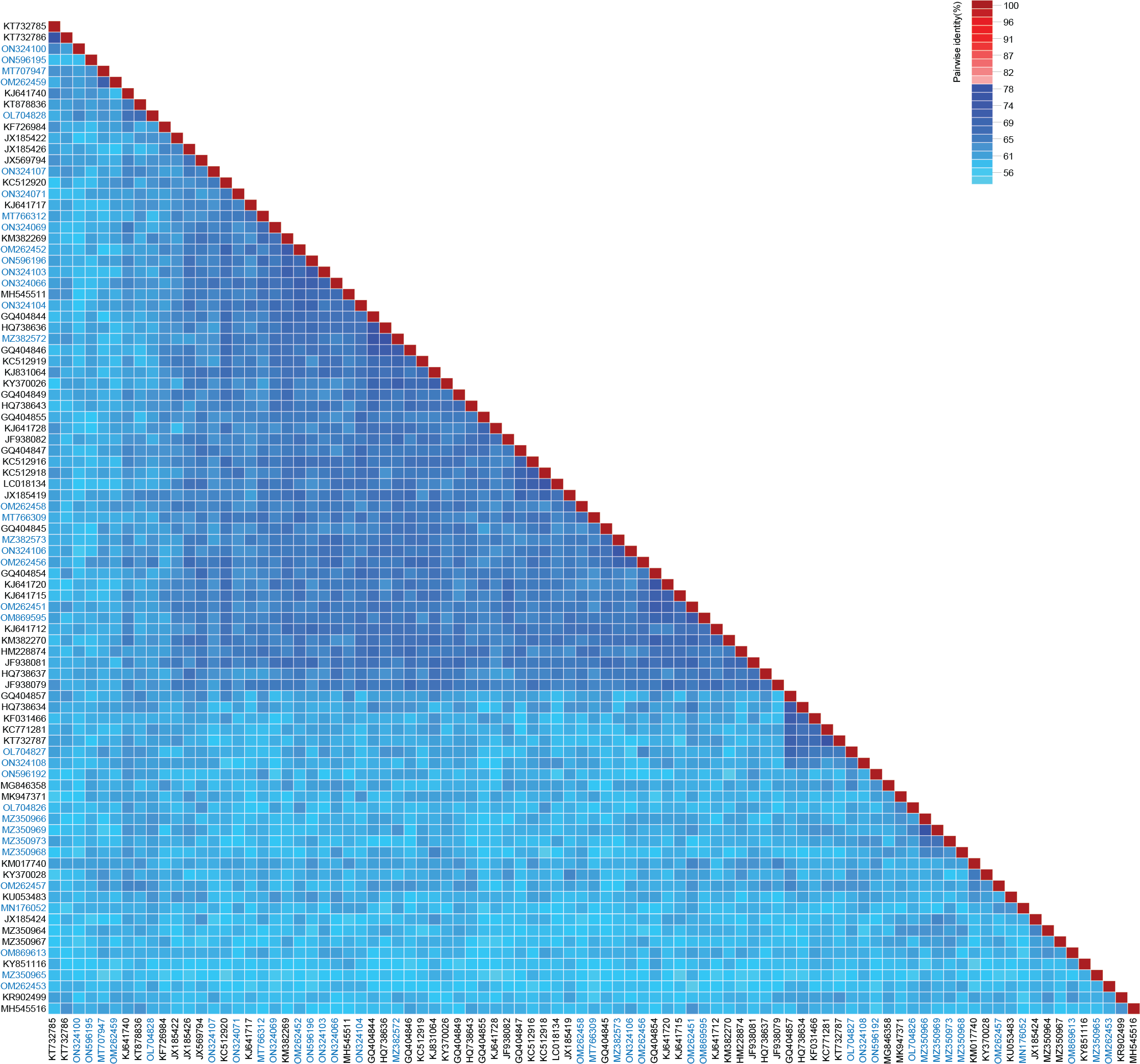 Figure 3: A ‘two color’ pairwise identity matrix of representative genome-wide comparisons among sequences in the genus Cyclovirus inferred using SDT v1.2 [3]. Representative sequences from the proposed new species (n=37) are highlighted in blue font.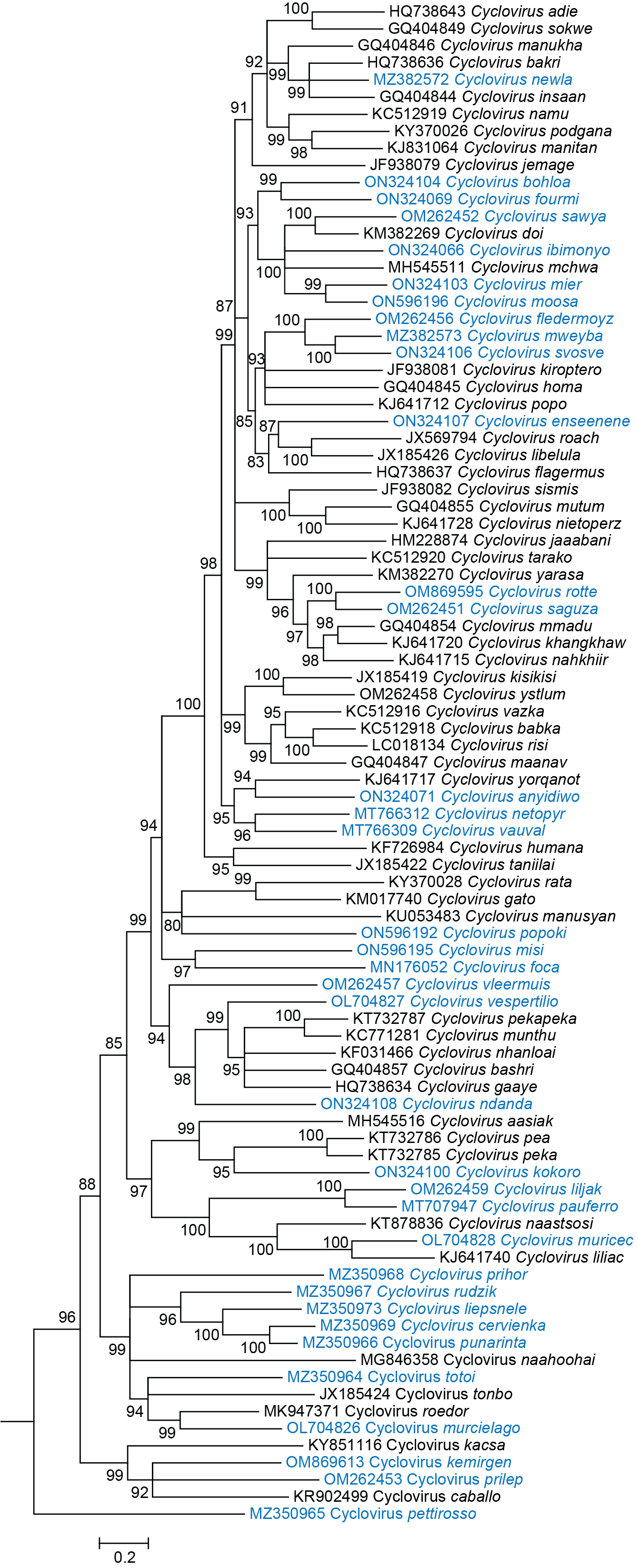 Figure 4: Maximum likelihood phylogenetic tree (rooted with reverse complement sequences of circoviruses) of representative genomes from each cyclovirus species (aligned with MAFFT v7 [4]) inferred using PHYML [5] with GTR+I+G4 chosen as the best fit model. Branches with <0.8 aLRT (approximate likelihood ratio test) branch support have been collapsed with TreeGraph2 [6].ReferencesRosario K, Breitbart M, Harrach B, Segales J, Delwart E, Biagini P, Varsani A (2017) Revisiting the taxonomy of the family Circoviridae: establishment of the genus Cyclovirus and removal of the genus Gyrovirus. Arch Virol 162:1447-1463. PMID: 28155197; DOI: 10.1007/s00705-017-3247-ySiddell SG, Walker PJ, Lefkowitz EJ, Mushegian AR, Dutilh BE, Harrach B, Harrison RL, Junglen S, Knowles NJ, Kropinski AM, Krupovic M, Kuhn JH, Nibert ML, Rubino L, Sabanadzovic S, Simmonds P, Varsani A, Zerbini FM, Davison AJ (2020) Binomial nomenclature for virus species: a consultation. Arch Virol 165:519-525. PMID: 31797129; DOI: 10.1007/s00705-019-04477-6Muhire BM, Varsani A, Martin DP (2014) SDT: a virus classification tool based on pairwise sequence alignment and identity calculation. PLoS One 9:e108277. PMID: 25259891; DOI: 10.1371/journal.pone.0108277 Katoh K, Rozewicki J, Yamada KD (2019) MAFFT online service: multiple sequence alignment, interactive sequence choice and visualization. Brief Bioinform 20:1160-1166. PMID: 28968734; DOI: 10.1093/bib/bbx108Guindon S, Dufayard JF, Lefort V, Anisimova M, Hordijk W, Gascuel O (2010) New algorithms and methods to estimate maximum-likelihood phylogenies: assessing the performance of PhyML 3.0. Syst Biol 59:307-321. PMID: 20525638; DOI: 10.1093/sysbio/syq010Stover BC, Muller KF (2010) TreeGraph 2: combining and visualizing evidence from different phylogenetic analyses. BMC Bioinformatics 11:7. PMID: 20051126; DOI: 10.1186/1471-2105-11-7Code assigned:2022.009DShort title: Establishing 48 new species and renaming 101 species in the family CircoviridaeShort title: Establishing 48 new species and renaming 101 species in the family CircoviridaeShort title: Establishing 48 new species and renaming 101 species in the family CircoviridaeVarsani A, Harrach B, Roumagnac P, Benkő M, Breitbart M, Delwart E, Franzo G, Kazlauskas D, Rosario K, Segalés J, Krupovic MArvind.varsani@asu.edu; balazs.harrach@gmail.com; philippe.roumagnac@cirad.fr; maribenko@gmail.com; mya@usf.edu; delwarte@medicine.ucsf.edu; giovanni.franzo@unipd.it; dariausk@gmail.com; krosari2@mail.usf.edu; joaquim.segales@uab.cat; mart.krupovic@pasteur.frThe Biodesign Center for Fundamental and Applied Microbiomics, Center for Evolution and Medicine, School of Life sciences, Arizona State University, Tempe, AZ 85287-5001, USA [AV]Veterinary Medical Research Institute, Budapest 1143, Hungary [BH, MB]CIRAD - UMR PHIM, Campus International de Baillarguet, 34398 Montpellier, France [PR]College of Marine Science, University of South Florida, Saint Petersburg, FL 33701, USA [KR, MB]Department of Laboratory Medicine, University of California San Francisco, San Francisco, CA 94118, USA [ED]Dipartimento di Medicina Animale, Produzione e Salute, Università di Padova, Viale dell’Università 16, 35020 Legnaro, Italy [GF]Institute of Biotechnology, Life Sciences Center, Vilnius University, Saulėtekio av. 7, Vilnius 10257, Lithuania [DK]UAB, Centre de Recerca en Sanitat Animal (CReSA, IRTAUAB), Campus de la Universitat Autònoma de Barcelona, Bellaterra, 08193 Barcelona, Spain [JS]Institut Pasteur, Université Paris Cité, CNRS UMR6047, Archaeal Virology Unit, 25 rue du Dr Roux, 75015 Paris, France [MK]Arvind VarsaniCircoviridae Study GroupAll who responded in agreement including a non-study group member (Roumagnac P) who is a author on this TP.Study GroupNumber of membersNumber of membersNumber of membersStudy GroupVotes supportVotes againstNo voteCircoviridae Study Group802Is any taxon name used here derived from that of a living person (Y/N)Taxon namePerson from whom the name is derivedPermission attached (Y/N)Date first submitted to SC Chair25 May 2022Date of this revision (if different to above)2022.009D.N.v2Circoviridae_101rensp_48nsp.xlsxCircoviruses are small viruses with circular single-stranded DNA genomes that are classified within two genera, Circovirus and Cyclovirus, in the family Circoviridae (phylum Cressdnaviricota, class Arfiviricetes, order Circlivirales). During the last two years, a number of new circoviruses have been identified and 48 new species need to be established for their classification. The classification is based on the guidelines set forward, i.e., 80% genome-wide pairwise identity species threshold for member of the family Circoviridae. Further, we rename 101 currently established species to binomial format with a freeform epithet.Accession Virus nameHost /sourceCountryCurrent speciesNew species nameEpithet notesGU799606barbel circovirusBarbus barbusHungaryBarbel circovirusCircovirus barbelcommon name for hostJX863737bat associated circovirus 1Rhinolophus ferrumequinumMyanmarBat associated circovirus 1Circovirus chauvesourisbat in French (2 words)KC339249bat associated circovirus 2Rhinolophus ferrumequinumMyanmarBat associated circovirus 2Circovirus vleermuisbat in DutchJQ814849Rhinolophus ferrumequinum circovirus 1Rhinolophus ferrumequinumChinaBat associated circovirus 3Circovirus bianfubat in ChineseKT783484Tadarida brasiliensis circovirus 1Tadarida brasiliensisBrazilBat associated circovirus 4Circovirus bastaobat in PortugueseKJ641727bat associated circovirus 5Plecotus auritusChinaBat associated circovirus 5Circovirus saguzarrabat in BasqueKJ641724bat associated circovirus 6Rhinolophus affinisChinaBat associated circovirus 6Circovirus ratpenatbat in CatalanKJ641723bat associated circovirus 7Rhinolophus sinicusChinaBat associated circovirus 7Circovirus lepakkobat in FinnishKJ641711bat associated circovirus 8Myotis rickettiChinaBat associated circovirus 8Circovirus morcego bat in GalicianKJ641741bat associated circovirus 9Rhinolophus ferrumequinumChinaBat associated circovirus 9Circovirus kelawarbat in MalayKX756986bat circovirus Acheng30Vespertilio sinensisChinaBat associated circovirus 10Circovirus ialtagbat in ScottishKX756996bat circovirus Mengyuan2Hipposideros armigerChinaBat associated circovirus 11Circovirus siksparnisbat in LatvianKJ641716bat circovirus CV/GD2012Pipistrellus sp.ChinaBat associated circovirus 12Circovirus ciabat in LaoMN928506bat circovirus SardiniaMiniopterus schreibersiiItalyBat associated circovirus 13Circovirus pipistrellobat in ItalianAF071878beak and feather disease virusPsittaciformes speciesUSABeak and feather disease virusCircovirus parrotcommon name for hostMN371255Ursus americanus circovirusUrsus americanus americanusUSABear circovirusCircovirus bearcommon name for hostAJ301633canary circovirusSerinus canariaItalyCanary circovirusCircovirus canarycommon name for hostKC241982canine circovirusCanis lupus familiarisUSACanine circovirusCircovirus caninecommon name for hostGQ404851chimpanzee stool avian-like circovirusPan troglodytesRwandaChimpanzee associated circovirus 1Circovirus impunduchimpanzee in KinyarwandaLC416389Paguma larvata circovirusPaguma larvataJapanCivet circovirusCircovirus civetcommon name for hostAY228555mulard duck circovirusAnas domesticusUSADuck circovirusCircovirus duckcommon name for hostMN585201elk circovirusCervus canadensisCanadaElk circovirusCircovirus elkcommon name for hostJQ011377Silurus glanis circovirusSilurus glanisHungaryEuropean catfish circovirusCircovirus catfishcommon name for hostDQ845075finch circovirusChloebia gouldiaeFinch circovirusCircovirus finchcommon name for hostAJ304456goose circovirusGooseGermanyGoose circovirusCircovirus goosecommon name for hostDQ845074gull circovirusLarus argentatusSwedenGull circovirusCircovirus gullcommon name for hostGQ404856human stool-associated circular virusHomo sapiensNigeriaHuman associated circovirus 1Circovirus eniyanhuman in YorubaKJ020099mink circovirusMustela sp.ChinaMink circovirusCircovirus minkcommon name for hostMH188038Culex circovirus-like virusCulex sp.USAMosquito associated circovirus 1Circovirus mossicommon word for mosquito in USAMN164703penguin circovirusPygoscelis adeliaeAntarcticaPenguin circovirusCircovirus penguincommon name for hostAF252610Columbid circovirusColumbia liviaGermanyPigeon circovirusCircovirus pigeoncommon name for hostAF071879porcine circovirus 1Sus scrofa domesticus Porcine circovirus 1Circovirus porcine1common name for hostAY651850porcine circovirus 2Sus scrofa domesticus CanadaPorcine circovirus 2Circovirus porcine2common name for hostKT869077porcine circovirus 3Sus scrofa domesticus USAPorcine circovirus 3Circovirus porcine3common name for hostMK986820porcine circovirus 4Sus scrofa domesticus ChinaPorcine circovirus 4Circovirus porcine4common name for hostDQ146997raven circovirusCorvus coronoidesAustraliaRaven circovirusCircovirus ravencommon name for hostKY370034rodent circovirus 1Neodon clarkeiChinaRodent associated circovirus 1Circovirus rongeurrodent in FrenchKY370042rodent circovirus 2Apodemus chevrieriChinaRodent associated circovirus 2Circovirus kiorerodent in MāoriKY370039rodent circovirus 3Neodon clarkeiChinaRodent associated circovirus 3Circovirus roditorerodent in ItalianKY370029rodent circovirus 4Allactaga sibiricaChinaRodent associated circovirus 4Circovirus rosegadorrodent in CatalanKY370027rodent circovirus 5Niviventer ehaChinaRodent associated circovirus 5Circovirus gnaverrodent in DanishKY370037rodent circovirus 6Apodemus dracoChinaRodent associated circovirus 6Circovirus dagarodent in FilipinoMF497827bamboo rat circovirusRhizomys pruinosusChinaRodent associated circovirus 7Circovirus gryzonrodent in PolishDQ172906starling circovirusSturnus vulgarisSpainStarling circovirusCircovirus starlingcommon name for hostEU056309Cygnus olor circovirusCygnus olorGermanySwan circovirusCircovirus swancommon name for hostKU230452avian-like circovirusIxodes scapulariUSATick associated circovirus 1Circovirus yaatick in NavajoKX987146tick circovirus 2Ixodes crenulatusChinaTick associated circovirus 2Circovirus pichongtick in Chines (two words Pí chóng)MN103538beaked whale circovirusIndopacetus pacificusUSAWhale circovirusCircovirus whalecommon name for hostKP793918zebra finch circovirusTaeniopygia guttataGermanyZebra finch circovirusCircovirus zebrafinchcommon name for hostMH545511arboreal ant associated circular virus 1Crematogaster nigricepsKenyaAnt associated cyclovirus 1Cyclovirus mchwaAnt in SwahiliHM228874bat cyclovirus GF-4cAntrozous pallidusUSABat associated cyclovirus 1Cyclovirus jaaabanibat in NavajoJF938079bat associated cyclovirus 2Myotis spp.ChinaBat associated cyclovirus 2Cyclovirus jemagebat in HausaJF938081bat associated cyclovirus 3Myotis spp.ChinaBat associated cyclovirus 3Cyclovirus kiropterobat in EsperantoJF938082bat associated cyclovirus 4Myotis spp.ChinaBat associated cyclovirus 4Cyclovirus sismisbat is CroatianHQ738637cyclovirus bat CyCV-TBTadarida brasiliensisUSABat associated cyclovirus 5Cyclovirus flagermusbat in DanishKJ641712bat associated cyclovirus 6Rhinolophus pusillusChinaBat associated cyclovirus 6Cyclovirus popobat in SwahiliKJ641740bat associated cyclovirus 7Rhinolophus pusillusChinaBat associated cyclovirus 7Cyclovirus liliac bat in RomanianKJ641715bat associated cyclovirus 8Rhinolophus pusillusChinaBat associated cyclovirus 8Cyclovirus nahkhiir bat in EstonianKJ641720bat associated cyclovirus 9Tylonycteris pachypusChinaBat associated cyclovirus 9Cyclovirus khangkhawbat in NorwegianKM382270Bat circovirus POA/2012/VIMolossus molossus,Tadarida brasiliensisBrazilBat associated cyclovirus 10Cyclovirus bastaobat in PortugueseKJ641717bat associated cyclovirus 11Myotis spp.ChinaBat associated cyclovirus 11Cyclovirus yarasabat in UzbekKM382269bat circovirus POA/2012/IIMolossus molossus,Tadarida brasiliensisBrazilBat associated cyclovirus 12Cyclovirus doibat in Vietnamese (originally two words)KJ641728bat associated cyclovirus 13Plecotus auritusChinaBat associated cyclovirus 13Cyclovirus nietoperzbat in PolishKT732785Pacific flying fox associated cyclovirus-1Pteropus tonganusTongaBat associated cyclovirus 14Cyclovirus pekabat in TonganKT732786Pacific flying fox associated cyclovirus-2Pteropus tonganusTongaBat associated cyclovirus 15Cyclovirus peabat in SamoanKT732787Pacific flying fox associated cyclovirus-3Pteropus tonganusTongaBat associated cyclovirus 16Cyclovirus pekapekabat in MāoriHQ738634cyclovirus PKbeef23/PAK/2009 Bos taurusPakistanBovine associated cyclovirus 1Cyclovirus gaayecow in UrduMK947371capybara associated cyclovirus 1Hydrochoerus hydrochaerisBrazilCapybara associated cyclovirusCyclovirus roedorrodent in PortugueseHQ738643cyclovirus NGchicken8/NGA/2009Gallus gallusNigeriaChicken associated cyclovirus 1Cyclovirus adiechicken in YorubaMG846358chicken associated cyclovirus 2Gallus gallusUSAChicken associated cyclovirus 2Cyclovirus naahoohaichicken in NavajoGQ404849Cyclovirus Chimp11Pan troglodytesCentral AfricaChimpanzee associated cyclovirus 1Cyclovirus sokwechimpanzee in SwahiliJX569794Florida woods cockroach cyclovirusEurycotis floridanaUSACockroach associated cyclovirus 1Cyclovirus roachcommon name for cockroach in USAJX185419dragonfly cyclovirus 1Pantala flavescensTongaDragonfly associated cyclovirus 1Cyclovirus kisikisidragonfly in TonganJX185422dragonfly cyclovirus 2Pantala flavescensUSADragonfly associated cyclovirus 2Cyclovirus taniilaidragonfly in NavajoJX185424dragonfly cyclovirus 3Erythemis simplicicollisUSADragonfly associated cyclovirus 3Cyclovirus tonbodragonfly in JapaneseKC512916dragonfly cyclovirus 4Aeshna multicolorUSADragonfly associated cyclovirus 4Cyclovirus vazkadragonfly in SlovakianJX185426dragonfly cyclovirus 5Erythrodiplax umbrataPuerto RicoDragonfly associated cyclovirus 5Cyclovirus libeluladragonfly in SpanishKC512918dragonfly cyclovirus 6Aeshna multicolorUSADragonfly associated cyclovirus 6Cyclovirus babkadragonfly in UkrainianKC512919dragonfly cyclovirus 7Xanthocnemis zealandicaNew ZealandDragonfly associated cyclovirus 7Cyclovirus namudragonfly in MāoriKC512920dragonfly cyclovirus 8Orthetrum SabinaAustraliaDragonfly associated cyclovirus 8Cyclovirus tarakodragonfly in SamoanKY851116duck associated cyclovirus 1Anas platyrhynchosHungaryDuck associated cyclovirus 1Cyclovirus kacsaduck in HungarianKM017740feline cyclovirusFelis catusUSAFeline associated cyclovirus 1Cyclovirus gatocat in SpanishHQ738636cyclovirus PKgoat11/PAK/2009Capra aegagrus hircusPakistanGoat associated cyclovirus 1Cyclovirus bakrigoat in UrduKR902499cyclovirus Equ1Equus caballusUSAHorse associated cyclovirus 1Cyclovirus caballohorse in SpanishGQ404847cyclovirus PK5510Homo sapiensPakistanHuman associated cyclovirus 1Cyclovirus maanavhuman in HindiGQ404844cyclovirus PK500Homo sapiensPakistanHuman associated cyclovirus 2Cyclovirus insaanhuman in UrduGQ404846cyclovirus PK5222Homo sapiensPakistanHuman associated cyclovirus 3Cyclovirus manukhahuman in PunjabiGQ404857cyclovirus TN25Homo sapiensTunisiaHuman associated cyclovirus 4Cyclovirus bashrihuman in ArabicGQ404845cyclovirus PK5034Homo sapiensPakistanHuman associated cyclovirus 5Cyclovirus homahuman in EsperantoGQ404854cyclovirus NG12Homo sapiensNigeriaHuman associated cyclovirus 6Cyclovirus mmaduhuman in IgboGQ404855cyclovirus NG14Homo sapiensNigeriaHuman associated cyclovirus 7Cyclovirus mutumhuman in HausaKF031466cyclovirus VNHomo sapiensVietnamHuman associated cyclovirus 8Cyclovirus nhanloaihuman in VietnameseKC771281Human cyclovirus VS5700009Homo sapiensMalawiHuman associated cyclovirus 9Cyclovirus munthuhuman in ChichewaKF726984human associated cyclovirus 10Homo sapiensChileHuman associated cyclovirus 10Cyclovirus humanahuman in SpanishKJ831064cyclovirus SL-108277Homo sapiensSri LankaHuman associated cyclovirus 11Cyclovirus manitanhuman in TamilKU053483Indian encephalitis associated cyclovirusHomo sapiensIndiaHuman associated cyclovirus 12Cyclovirus manusyanhuman in MalayalamKT878836mouse associated cyclovirus 1mouseUSAMouse associated cyclovirus 1Cyclovirus naastsosismall rodent in NavajoKY370028rodent associated cyclovirus 1Rattus flavipectusChinaRodent associated cyclovirus 1Cyclovirus ratarat in GalicianKY370026rodent associated cyclovirus 2Rattus tanezumi sladeniChinaRodent associated cyclovirus 2Cyclovirus podganarat in SlovenianMH545516soft spider associated circular virus 1CybaeidaeCanadaSpider associated cyclovirus 1Cyclovirus aasiakspider in InuktitutLC018134cyclovirus TsCyV-1Callosciurus erythraeus thaiwanensisJapanSquirrel associated cyclovirus 1Cyclovirus risisquirrel in JapaneseAccession Virus namehost /sourceCountrySpecies nameEpithet notesMN164712werosea circovirusLeptonychotes weddelliiAntarcticaCircovirus tetningseal in NorwegianMT610105sonfela circovirus 1Lynx rufusMexicoCircovirus miztliMountain lion in NahuatlMT610106sonfela circovirus 2Lynx rufusMexicoCircovirus miztontlicat in Milpa AltaMW686208wolvfec circoviusGulo guloUSACircovirus glotonwolverine in SpanishMW881235equine circovirus 1Equus ferus caballusUSACircovirus linhorse in NavajoMZ382570Mongoose-associated circovirus Mon-1Urva auropunctataSaint Kitts and NevisCircovirus magumongoose in PunjabiMZ604582wigfec circovirus 1Mareca americanaUSACircovirus naaleeliwaterfowl in NavajoMZ604590wigfec circovirus 2Mareca americanaUSACircovirus patowaterfowl in SpanishOL704833Eumops bonariensis associated circovirus 1Eumops bonariensisArgentinaCircovirus tzinakabat in NahuatlOM869597dipodfec virus UA04Rod_4537Dipodomys merriami fecesUSACircovirus hiratrat in VolapukON596197calfel virus LSF45_cir359Lynx rufusUSACircovirus wesacat in CherokeeMN176052werosea cyclovirusLeptonychotes weddelliiAntarcticaCyclovirus focaseal in GalicianMT707947Caesalpinia ferrea associated virusLibidibia ferreaBrazilCyclovirus pauferrocommon word for this tree in Brazil - (pau ferro)MT766309bat associated cyclovirus Cg1Chalinolobus gouldiiAustraliaCyclovirus vauvalbat in TamilMT766312bat associated cyclovirus Vr1Eptesicus regulusAustraliaCyclovirus netopyrbat in CzechMZ350964robinz virus RP_259Petroica australisNew ZealandCyclovirus totoirobin in MāoriMZ350965robinz virus RP_493Petroica australisNew ZealandCyclovirus pettirossorobin in ItalianMZ350966robinz virus RP_526Petroica australisNew ZealandCyclovirus punarintarobin in FinnishMZ350967robinz virus RP_584Petroica australisNew ZealandCyclovirus rudzikrobin in PolishMZ350968robinz virus RP_620Petroica australisNew ZealandCyclovirus prihorrobin in RomanianMZ350969robinz virus RP_736Petroica australisNew ZealandCyclovirus cervienkarobin in SlovakMZ350973robinz virus RP_1170Petroica australisNew ZealandCyclovirus liepsnelerobin in LithuanianMZ382572mongoose-associated cyclovirus Mon-32Urva auropunctataSaint Kitts and NevisCyclovirus newlasmall Indian mongoose in HindiMZ382573mongoose-associated cyclovirus Mon-20Urva auropunctataSaint Kitts and NevisCyclovirus mweybasmall Indian mongoose in BurmeseOL704826bat associated cyclovirus 17Molossus molossusArgentinaCyclovirus murcielago bat in SpanishOL704827Tadarida brasiliensis associated cyclovirus 1Tadarida brasiliensisArgentinaCyclovirus vespertiliobat in LatinOL704828Eumops bonariensis associated cyclovirus 1Eumops bonariensisArgentinaCyclovirus muricec bat in CatalanOM262451chifec virus UA13_1727Tadarida brasiliensisUSACyclovirus saguzabat in BasqueOM262452chifec virus UA13_1817Tadarida brasiliensisUSACyclovirus sawyabat in HopiOM262453chifec virus UA15_35Lasionycteris noctivagansUSACyclovirus prilepbat in BulgarianOM262456chifec virus UA13_1880Tadarida brasiliensisUSACyclovirus fledermoyzbat in Yiddish OM262457chifec virus UA13_1887Tadarida brasiliensisUSACyclovirus vleermuis bat in DutchOM262458chifec virus UA13_1800Tadarida brasiliensisUSACyclovirus ystlum bat in WelshOM262459chifec virus UA15_2320Lasionycteris noctivagansUSACyclovirus liljakbat in MacedonianOM869595dipodfec virus UA04Rod_5913Dipodomys merriami USACyclovirus rotterat in DanishOM869613dipodfec virus UA23Rod_1805Dipodomys spectabilisUSACyclovirus kemirgenrodent in TurkishON324066Army ant associated cyclovirus 3 P1A-reste_4Dorylus sp.GabonCyclovirus ibimonyoant in KinyarwandaON324069army ant associated cyclovirus 6 P16-reste_1Dorylus sp.GabonCyclovirus fourmiant in FrenchON324071army ant associated cyclovirus 2 P8A-4.2_2Dorylus sp.GabonCyclovirus anyidiwoant in EweON324100army ant associated cyclovirus 1 P21/23-reste_1Dorylus sp.GabonCyclovirus kokoroant in YorubaON324103army ant associated cyclovirus 4 P8A-3.2_1Dorylus sp.GabonCyclovirus mierant in DutchON324104army ant associated cyclovirus 5 170_4Dorylus sp.GabonCyclovirus bohloaant in SesothoON324106army ant associated cyclovirus 7 P4A-reste_1Dorylus sp.GabonCyclovirus svosveant in ShonaON324107army ant associated cyclovirus 8 P1A-reste_2Dorylus sp.GabonCyclovirus enseeneneant in LugandaON324108army ant associated cyclovirus 9 183_1Dorylus sp.GabonCyclovirus ndandaant in IgboON596192calfel virus LSF17_cyc102Lynx rufusUSACyclovirus popokicat in HawaiianON596195calfel virus LSF31_cyc420Lynx rufusUSACyclovirus misicat in QuechuaON596196calfel virus LSF31_cyc880Lynx rufusUSACyclovirus moosacat in Hopi